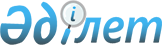 О внесении дополнений и изменений в приказ Генерального Прокурора Республики Казахстан от 20 января 2004 года N 4 "Об утверждении Инструкции о ведении учета лиц, совершивших коррупционные правонарушения, привлеченных к дисциплинарной ответственности"
					
			Утративший силу
			
			
		
					Приказ Генерального Прокурора Республики Казахстан от 14 сентября 2006 года N 48. Зарегистрирован в Министерстве юстиции Республики Казахстан 13 октября 2006 года N 4424. Утратил силу приказом и.о. Генерального Прокурора Республики Казахстан от 20 февраля 2015 года № 36      Сноска. Утратил силу приказом и.о. Генерального Прокурора РК от 20.02.2015 № 36 (вводится в действие со дня его первого официального опубликования).      В целях совершенствования учета лиц, совершивших коррупционные правонарушения, привлеченных к дисциплинарной ответственности, руководствуясь подпунктом 4-1)  статьи 11 Закона Республики Казахстан "О Прокуратуре",  ПРИКАЗЫВАЮ: 

      1. Внести в  приказ Генерального Прокурора Республики Казахстан от 20 января 2004 года N 4 "Об утверждении Инструкции о ведении учета лиц, совершивших коррупционные правонарушения, привлеченных к дисциплинарной ответственности" (зарегистрирован в Реестре государственной регистрации нормативных правовых актов за N 2741, опубликован в Бюллетене нормативных правовых актов центральных исполнительных и иных государственных органов Республики Казахстан, 2004 г., N 13-16, ст. 915) следующие дополнения и изменения: 

      в  Инструкции о ведении учета лиц, совершивших коррупционные правонарушения, привлеченных к дисциплинарной ответственности, утвержденной названным приказом: 

      в пункте 7 после слова "ответственности" дополнить словами "согласно нормам Закона Республики Казахстан "О борьбе с коррупцией""; 

      в пункте 8: 

      в абзаце первом слова ", с обязательным приложением копии акта о наложении взыскания" исключить; 

      в подпункте 1) слово "незамедлительно" заменить словами "в течение 3-х рабочих дней с момента получения сообщения о рассмотрении дела (материала) о коррупционном правонарушении"; 

      в подпункте 2): 

      слово "незамедлительно" заменить словами "в течение 3-х рабочих дней"; 

      слова ", с обязательным приложением копии акта о наложении взыскания" исключить; 

      пункт 9 изложить в следующей редакции: 

      "9. Государственными органами и должностными лицами, деятельность которых поднадзорна военному или транспортному прокурорам, карточка направляется в военное или региональное транспортное управления Комитета соответственно."; 

      в пункте 11: 

      в абзаце первом: 

      предложение второе и третье исключить; 

      слова "Пункт 4", "В пункте 5", "В пункте 6", "в пункте 7", "В пункте 8" заменить словами "Пункт 2", "В пункте 3", "В пункте 4", "в пункте 5", "В пункте 6", соответственно; 

      в абзаце втором слова "В пунктах 9-17" заменить словами "В пунктах 7-11"; 

      в пункте 12: 

      в абзаце первом слова "в пунктах 18, 19" заменить словами "в пунктах 12, 13"; 

      в абзаце втором слова "Пункты 20, 21" заменить словами "Пункты 14, 15"; 

      в пункте 14 слова "не позднее 5 рабочих дней" заменить словами "в течение 3-х рабочих дней"; 

      пункт 15 изложить в следующей редакции: 

      "15. Карточки, содержащие неполные либо недостоверные сведения, заполненные с нарушением требований настоящей Инструкции или на бланках неустановленного образца, не регистрируются и подлежат возврату в орган, их выставивший, в течение 3-х рабочих дней, после поступления. 

      Откорректированные карточки, в течение 3 рабочих дней со дня поступления, подлежат направлению в региональное управление Комитета для регистрации."; 

      в пункте 17 по тексту слова "незамедлительно" заменить словами "в течение 3-х рабочих дней"; 

      дополнить пунктом 17-1 следующего содержания: 

      "17-1. В целях обеспечения полноты учета и контроля своевременности предоставления карточек, субъектам правовой статистики и специальных учетов необходимо ежеквартально (до 10 числа месяца, следующего за отчетным периодом) проводить сверки с соответствующим банком данных регионального управления Комитета. 

      График, образцы и формы актов сверок предварительно согласовываются с региональным управлением Комитета."; 

      пункт 19 после слов "поступление на государственную службу" дополнить словами ", и при переводе административного государственного служащего на другую государственную должность"; 

      пункт 20 изложить в следующей редакции: 

      "20. Истребование информации производится путем направления в Комитет запроса на лицо, уполномоченное на выполнение государственных функций, либо приравненное к ним, в том числе претендующее на поступление на государственную службу, согласно приложению 3. 

      Запросы, направляемые для определения повторности совершения лицом дисциплинарного правонарушения, также оформляются согласно приложению 3 к настоящей Инструкции."; 

      пункт 21 дополнить абзацем следующего содержания: 

      "Примечание: Допускается использование удаленного электронного доступа к централизованному банку данных Комитета для получения необходимой информации субъектами правовой статистики и специальных учетов, в режиме запроса."; 

      приложение 1 "Карточка учета лиц, совершивших коррупционные правонарушения, привлеченных к дисциплинарной ответственности формы N 1-К" к указанной Инструкции изложить согласно приложению 1 к настоящему приказу. 

      2. Комитету по правовой статистике и специальным учетам Генеральной прокуратуры Республики Казахстан (далее - Комитет) настоящий приказ направить: 

      1) в Министерство юстиции Республики Казахстан на государственную регистрацию; 

      2) субъектам правовой статистики и специальных учетов и территориальным органам Комитета для исполнения. 

      3. Контроль за исполнением настоящего приказа возложить на Заместителя Генерального Прокурора Республики Казахстан - Председателя Комитета (Ким Г. В.). 

      4. Настоящий приказ вводится в действие со дня его государственной регистрации в Министерстве юстиции Республики Казахстан.       Генеральный Прокурор 

      Республики Казахстан          СОГЛАСОВАНО: 

         Верховный Суд 

     Республики Казахстан 

      29 августа 2006 год 

Приложение 1                

к приказу Генерального Прокурора      

Республики Казахстан            

от 14 сентября 2006 года N 48      Приложение 1                

к Инструкции о ведении учета лиц,     

совершивших коррупционные          

правонарушения, привлеченных к       

дисциплинарной ответственности,      

утвержденной приказом            

Генерального Прокурора           

Республики Казахстан            

от 20 января 2004 года N 4             Карточка учета лиц, совершивших коррупционные 

     правонарушения, привлеченных к дисциплинарной 

             ответственности формы N 1-К        (составляется органом, выявившим коррупционное 

  правонарушение, ответственность за которое предусмотрена 

     Законом РК "О борьбе с коррупцией", по результатам 

          рассмотрения материала (протокола) о нем) 1.________________________________________________________________ 

         (наименование органа, выявившего правонарушение) 

2. Совершено: депутатом (1), судьей (2), акимом (3), кандидатом в 

Президенты и депутаты (4), должностными лицами органов: МВД (5), 

администрации судов Комитета судебного администрирования при ВС РК, 

юстиции (6), финансовой полиции (7), КНБ (8), прокуратуры (9), 

КТК МФ (10), Налогового Комитета (11), военнослужащими МО (12), 

ВВ МВД (13), пограничной службы КНБ (14), Республиканской гвардии 

(15), МЧС (16), служащие прочих государственных структур (17) 

__________________________________________ (наименование ведомств) 

3. Наименование органа, рассмотревшего материал (протокол) 

о коррупционном правонарушении: 

__________________________________________________________________ 

__________________________________________________________________ 

4. Квалификация правонарушения по нормам Закона РК "О борьбе с 

коррупцией"  

статья ____________ пункт _________подпункт_______ 

5. Материал (протокол) рассмотрен по существу: 

5.1. Приказ (решение) N______ от "____" ______________ 20 __ г. 

6. Применена мера взыскания: увольнение с должности (1), понижение 

в должности (2), предупреждение о неполном служебном 

соответствии (3), строгий выговор (4), выговор (5), замечание (6), 

иное взыскание (7)________________________________________________ 

__________________________________________________________________ 

_________________________________________________________. 

------------------------------------------------------------------ 

  Сведения о лице, подвергнутом ответственности за коррупционное 

                       правонарушение 

------------------------------------------------------------------ 

    7. ФАМИЛИЯ            |     ИМЯ         | ОТЧЕСТВО 

------------------------------------------------------------------ 

__________________________|_________________|_____________________ 

8. Дата рождения "____" __________________ 19 ____ г. 

9. Адрес проживания (регистрации) ________________________________ 

10. Место работы _________________________________________________ 

11. Должность ____________________________________________________ 

12. Должность, фамилия, подпись лица, заполнившего карточку 

__________________________________________________________________ 

__________________________________________________________________ 

13. Дата заполнения "____" _________________ 20____ г. 

14. Дата регистрации в региональном управлении 

"_____" __________________ 20 ____ г. 

N материала (протокола) по единому журналу _______________________ 

15. Сотрудник регионального управления ___________________________ 

                                     (должность, фамилия, подпись) Примечание: карточка является официальным статистическим 

документом; лица, подписавшие ее, за внесение заведомо ложных 

сведений несут ответственность в установленном законодательством 

порядке. 
					© 2012. РГП на ПХВ «Институт законодательства и правовой информации Республики Казахстан» Министерства юстиции Республики Казахстан
				